12 ЗАСЕДАНИЕ 1 СОЗЫВАСобрание   депутатов    Козловского   муниципального   округа   Чувашской Республики     Р Е Ш И Л О:	Статья 1.	Утвердить отчет об исполнении бюджета Андреево-Базарского сельского поселения Козловского района Чувашской Республики за 2022 год по доходам в сумме   14351,6 тыс. рублей, по расходам в сумме  14296,6 тыс. рублей, с превышением  доходов над расходами (профицит бюджета Андреево-Базарского сельского поселения Козловского района Чувашской Республики) в сумме 55,0 тыс. рублей и со следующими показателями:доходов бюджета Андреево-Базарского сельского поселения Козловского района Чувашской Республики по кодам классификации доходов бюджета за 2022 год согласно приложению 1 к настоящему Решению;расходов бюджета Андреево-Базарского сельского поселения Козловского района Чувашской Республики по  ведомственной структуре расходов бюджета Андреево-Базарского сельского поселения Козловского района Чувашской Республики за 2022 год согласно приложению 2 к настоящему Решению;расходов бюджета Андреево-Базарского сельского поселения Козловского района Чувашской Республики по разделам и подразделам классификации расходов бюджета Андреево-Базарского сельского поселения Козловского района Чувашской Республики за 2022 год согласно приложению 3 к настоящему Решению;источников финансирования дефицита бюджета Андреево-Базарского сельского поселения Козловского района Чувашской Республики по кодам классификации источников финансирования дефицитов бюджета за 2022 год согласно приложению 4 к настоящему Решению.            Статья 2.	Настоящее решение подлежит опубликованию в периодическом печатном издании «Козловский вестник» и размещению на официальном сайте Козловского муниципального округа в сети «Интернет».Приложение 2
к Решению Собрания депутатов Козловского муниципального округа  Чувашской Республики «Об исполнении бюджета Андреево-Базарского сельского поселения Козловского района
Чувашской Республики за 2022 год»Расходыбюджета Андреево-Базарского сельского поселения Козловского районаЧувашской Республики по ведомственной структуре расходов бюджета Андреево-Базарского сельского поселения Козловского района Чувашской Республики за 2022 год(тыс. рублей)Приложение 3
к Решению Собрания депутатов Козловского муниципального округа  Чувашской Республики «Об исполнении бюджета Андреево-Базарского сельского поселения Козловского района
Чувашской Республики за 2022 год»Расходыбюджета  Андреево-Базарского сельского поселения Козловского района Чувашской Республики по разделам и подразделам классификации расходов бюджетов за 2022 год (тыс. рублей)Приложение 4  к Решению Собрания депутатов Козловского муниципального округа  Чувашской Республики «Об исполнении бюджета Андреево-Базарского сельского поселения Козловского района
Чувашской Республики за 2022 год»Источники финансирования дефицитабюджета Андреево-Базарского сельского поселенияКозловского района Чувашской Республикипо кодам классификации источников финансирования дефицитабюджетов за 2022 год(тыс. рублей)ЧĂВАШ РЕСПУБЛИКИ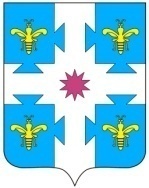 ЧУВАШСКАЯ РЕСПУБЛИКАКУСЛАВККА МУНИЦИПАЛЛА ОКРУГӖHДЕПУТАТСЕН ПУХӐВĔЙЫШĂНУ04.05.2023 2/152 №Куславкка хулиСОБРАНИЕ ДЕПУТАТОВКОЗЛОВСКОГОМУНИЦИПАЛЬНОГО ОКРУГАРЕШЕНИЕ 04.05.2023 № 2/152город КозловкаОб утверждении отчета об исполнении бюджета Андреево-Базарского сельского поселения Козловского района Чувашской Республики за 2022 годПредседатель Собрания депутатов
Козловского муниципального округаЧувашской РеспубликиФ.Р. ИскандаровПриложение 1
к Решению Собрания депутатов Козловского муниципального округа  Чувашской Республики «Об исполнении бюджета Андреево-Базарского сельского поселения Козловского района Чувашской Республики за 2022 год»Приложение 1
к Решению Собрания депутатов Козловского муниципального округа  Чувашской Республики «Об исполнении бюджета Андреево-Базарского сельского поселения Козловского района Чувашской Республики за 2022 год»Приложение 1
к Решению Собрания депутатов Козловского муниципального округа  Чувашской Республики «Об исполнении бюджета Андреево-Базарского сельского поселения Козловского района Чувашской Республики за 2022 год»Приложение 1
к Решению Собрания депутатов Козловского муниципального округа  Чувашской Республики «Об исполнении бюджета Андреево-Базарского сельского поселения Козловского района Чувашской Республики за 2022 год»Доходы бюджета Андреево-Базарского сельского поселения Козловского района Чувашской Республики по кодам классификации доходов бюджета за 2022 годДоходы бюджета Андреево-Базарского сельского поселения Козловского района Чувашской Республики по кодам классификации доходов бюджета за 2022 годДоходы бюджета Андреево-Базарского сельского поселения Козловского района Чувашской Республики по кодам классификации доходов бюджета за 2022 годДоходы бюджета Андреево-Базарского сельского поселения Козловского района Чувашской Республики по кодам классификации доходов бюджета за 2022 годДоходы бюджета Андреево-Базарского сельского поселения Козловского района Чувашской Республики по кодам классификации доходов бюджета за 2022 год(тыс. рублей)(тыс. рублей) Наименование показателяКод бюджетной классификацииКод бюджетной классификацииКод бюджетной классификацииКассовоеисполнение Наименование показателяадминистраторапоступленийдоходовбюджета Андреево-Базарского сельского поселениядоходовбюджета Андреево-Базарского сельского поселенияКассовоеисполнение12334Доходы, всего14351,6Федеральное  казначейство  100785,5Доходы  от уплаты  акцизов на дизельное топливо, подлежащие распределению  между бюджетами субъектов Российской  Федерации  и  местными  бюджетами с учетом  установленных  дифференцированных  нормативов отчислений  в местные бюджеты1001 03 02230 01 0000 1101 03 02230 01 0000 110393,8Доходы  от уплаты  акцизов на моторные масла  для  дизельных и (или) карбюраторных (инжекторных) двигателей, подлежащие распределению  между бюджетами субъектов Российской  Федерации  и  местными  бюджетами с учетом  установленных  дифференцированных  нормативов отчислений  в местные бюджеты1001 03 02240 01 0000 1101 03 02240 01 0000 1102,1Доходы  от уплаты  акцизов на  автомобильный бензин, подлежащие распределению  между бюджетами субъектов Российской  Федерации  и  местными  бюджетами с учетом  установленных  дифференцированных  нормативов отчислений  в местные бюджеты1001 03 02250 01 0000 1101 03 02250 01 0000 110434,8Доходы  от уплаты  акцизов на  прямогонный бензин, подлежащие распределению  между бюджетами субъектов Российской  Федерации  и  местными  бюджетами с учетом  установленных  дифференцированных  нормативов отчислений  в местные бюджеты1001 03 02260 01 0000 1101 03 02260 01 0000 110-45,2Управление Федеральной налоговой службы по Чувашской Республике1821561,8Налог на доходы физических лиц с доходов, источником которых является налоговый агент, за исключением доходов, в отношении которых  исчисление и уплата  налога осуществляются  в соответствии  со статьями 227, 227.1 и 228  Налогового кодекса Российской  Федерации1821 01 02010 01 0000 1101 01 02010 01 0000 110309,9Налог на доходы физических лиц с доходов, полученных от осуществления  деятельности физическими лицами,  зарегистрированными в качестве индивидуальных предпринимателей, нотариусов, занимающихся частной практикой, адвокатов, учредивших  адвокатские кабинеты, и других лиц, занимающихся частной практикой в соответствии со статьей 227 Налогового кодекса Российской Федерации1821 01 02020 01 0000 1101 01 02020 01 0000 1100,1Налог на доходы физических лиц с доходов, полученных физическими лицами в соответствии со статьей 228 Налогового кодекса Российской Федерации1821 01 02030 01 0000 1101 01 02030 01 0000 1100,8Единый сельскохозяйственный налог1821 05 03000 01 0000 1101 05 03000 01 0000 1104,0Налог на имущество физических лиц, взимаемый по ставкам, применяемым к объектам налогообложения, расположенным в границах сельских поселений1821 06 01030 10 0000 1101 06 01030 10 0000 110698,8Земельный налог  с  организаций, обладающих земельным участком, расположенным в границах сельских поселений1821 06 06033 10 0000 1101 06 06033 10 0000 110244,8Земельный налог с физических лиц, обладающих земельным участком, расположенным в границах сельских  поселений1821 06 06043 10 0000 1101 06 06043 10 0000 110303,4Администрация Андреево-Базарского сельского поселения Козловского района Чувашской Республики99312004,3Государственная  пошлина  за  совершение нотариальных действий (за исключением действий, совершаемых консульскими учреждениями Российской Федерации)9931 08 04000 01 0000 1101 08 04000 01 0000 1100,5Доходы, получаемые в виде   арендной платы, а также  средства от продажи права  на заключение  договоров аренды за земли, находящиеся в собственности сельских поселений (за исключением земельных участков  муниципальных бюджетных и автономных учреждений) 9931 11 05025 10 0000 1201 11 05025 10 0000 120439,7Доходы  от сдачи в аренду имущества, составляющего казну  сельских поселений (за исключением земельных участков)9931 11 05075 10 0000 1201 11 05075 10 0000 12061,3Прочие поступления от использования имущества, находящегося в собственности сельских поселений  (за исключением имущества муниципальных бюджетных и автономных учреждений, а также имущества муниципальных унитарных предприятий, в том числе казенных) 9931 11 09045 10 0000 1201 11 09045 10 0000 1200,0Прочие доходы от компенсации  затрат бюджетов  сельских поселений9931 13 02995 10 0000 1301 13 02995 10 0000 13043,3Доходы от продажи земельных участков, находящихся в собственности сельских поселений (за исключением земельных участков  муниципальных бюджетных и автономных учреждений)9931 14 06025 10 0000 4301 14 06025 10 0000 4305357,6Инициативные платежи, зачисляемые в бюджеты сельских поселений9931 17 15030 10 0000 1501 17 15030 10 0000 15070,3Дотации бюджетам сельских поселений на выравнивание бюджетной обеспеченности9932 02 15001 10 0000 1502 02 15001 10 0000 1501418,6Субсидии бюджетам сельских поселений  на осуществление дорожной деятельности в отношении автомобильных дорог общего пользования, а также  капитального ремонта и ремонта дворовых территорий многоквартирных домов, проездов  к дворовым территориям многоквартирных домов населенных пунктов9932 02 20216 10 0000 1502 02 20216 10 0000 1501054,6Прочие субсидии бюджетам  сельских поселений9932 02 29999 10 0000 1502 02 29999 10 0000 1503397,4Субвенции бюджетам сельских поселений на выполнение передаваемых полномочий субъектов Российской Федерации9932 02 30024 10 0000 1502 02 30024 10 0000 1500,1Субвенции бюджетам сельских поселений на осуществление первичного воинского учета на территориях, где отсутствуют военные комиссариаты9932 02 35118 10 0000 1502 02 35118 10 0000 15099,9Прочие межбюджетные трансферты, передаваемые бюджетам сельских поселений 9932 02 49999 10 0000 1502 02 49999 10 0000 15061,0НаименованиеГлавный распорядительГлавный распорядительРазделРазделПодразделПодразделЦелевая статья (муниципальные программы и непрограммные направления деятельности)Группа вида расходовГруппа вида расходовСумма Сумма Сумма 123344556677РАСХОДЫ, ВСЕГО14296,614296,6в том числе:Администрация Андреево-Базарского сельского поселения Козловского района Чувашской Республики99314296,614296,6Общегосударственные вопросы99301012192,72192,7Функционирование Правительства Российской Федерации, высших исполнительных органов государственной власти субъектов Российской Федерации, местных администраций993010104042167,12167,1Муниципальная программа  «Управление общественными финансами и муниципальным долгом»99301010404Ч400000000Ч40000000061,061,0Подпрограмма «Совершенствование бюджетной политики и эффективное использование  бюджетного потенциала» муниципальной программы  «Управление общественными финансами и муниципальным долгом»99301010404Ч410000000Ч41000000061,061,0Основное мероприятие «Осуществление мер финансовой поддержки бюджетов муниципальных районов, городских округов и поселений, направленных на обеспечение их сбалансированности и повышение уровня бюджетной обеспеченности»99301010404Ч410400000Ч41040000061,061,0Поощрение региональной и муниципальных управленческих команд Чувашской  Республики за счет средств дотации (гранта) в форме межбюджетного трансферта, предоставляемой из федерального бюджета бюджетам субъектов Российской Федерации за достижение показателей деятельности органов исполнительной власти субъектов Российской Федерации99301010404Ч410455491Ч41045549161,061,0Расходы на выплаты персоналу в целях обеспечения выполнения функций государственными (муниципальными) органами, казенными учреждениями, органами управления государственными внебюджетными фондами99301010404Ч410455491Ч41045549110010061,061,0Расходы на выплаты персоналу государственных (муниципальных) органов99301010404Ч410455491Ч41045549112012061,061,0Муниципальная программа «Развитие потенциала муниципального управления»99301010404Ч500000000Ч5000000002106,12106,1Обеспечение реализации муниципальной программы «Развитие потенциала муниципального управления»99301010404Ч5Э0000000Ч5Э00000002106,12106,1Основное мероприятие «Общепрограммные расходы»99301010404Ч5Э0100000Ч5Э01000002106,12106,1Обеспечение функций муниципальных органов99301010404Ч5Э0100200Ч5Э01002002106,12106,1Расходы на выплаты персоналу в целях обеспечения выполнения функций государственными (муниципальными) органами, казенными учреждениями, органами управления государственными внебюджетными фондами99301010404Ч5Э0100200Ч5Э01002001001001466,31466,3Расходы на выплаты персоналу государственных (муниципальных) органов99301010404Ч5Э0100200Ч5Э01002001201201466,31466,3Закупка товаров, работ и услуг для обеспечения государственных (муниципальных) нужд99301010404Ч5Э0100200Ч5Э0100200200200624,7624,7Иные закупки товаров, работ и услуг для обеспечения государственных (муниципальных) нужд99301010404Ч5Э0100200Ч5Э0100200240240624,7624,7Иные бюджетные ассигнования99301010404Ч5Э0100200Ч5Э010020080080015,115,1Уплата налогов, сборов и иных платежей99301010404Ч5Э0100200Ч5Э010020085085015,115,1Другие общегосударственные вопросы9930101131325,625,6Муниципальная программа «Развитие земельных и имущественных отношений»99301011313А400000000А40000000025,625,6Подпрограмма «Управление муниципальным имуществом» муниципальной программы  «Развитие земельных и имущественных отношений»99301011313А410000000А41000000025,625,6Основное мероприятие «Создание условий для  максимального вовлечения в хозяйственный оборот  муниципального  имущества, в том числе земельных участков»99301011313А410200000А41020000025,625,6Обеспечение реализации полномочий по техническому учету, технической инвентаризации и определению кадастровой стоимости объектов недвижимости, а также мониторингу и обработке данных рынка недвижимости99301011313А410276120А41027612025,625,6Закупка товаров, работ и услуг для обеспечения государственных (муниципальных) нужд99301011313А410276120А41027612020020025,625,6Иные закупки товаров, работ и услуг для обеспечения государственных (муниципальных) нужд99301011313А410276120А41027612024024025,625,6Национальная оборона993020299,999,9Мобилизационная и вневойсковая подготовка9930202030399,999,9Муниципальная программа  «Управление общественными финансами и муниципальным долгом» 99302020303Ч400000000Ч40000000099,999,9Подпрограмма «Совершенствование бюджетной политики и эффективное использование бюджетного потенциала» муниципальной  программы «Управление общественными финансами и муниципальным долгом» 99302020303Ч410000000Ч41000000099,999,9Основное мероприятие «Осуществление мер финансовой поддержки бюджетов муниципальных районов, городских округов и поселений, направленных на обеспечение их сбалансированности и повышение уровня бюджетной обеспеченности»99302020303Ч410400000Ч41040000099,999,9Осуществление первичного воинского учета на территориях, где отсутствуют военные комиссариаты, за счет субвенции, предоставляемой из федерального бюджета99302020303Ч410451180Ч41045118099,999,9Расходы на выплаты персоналу в целях обеспечения выполнения функций государственными (муниципальными) органами, казенными учреждениями, органами управления государственными внебюджетными фондами99302020303Ч410451180Ч41045118010010099,999,9Расходы на выплаты  персоналу государственных (муниципальных)  органов99302020303Ч410451180Ч41045118012012099,999,9Национальная безопасность и правоохранительная деятельность993030315,015,0Защита населения и территории от чрезвычайных ситуаций природного и техногенного характера, пожарная безопасность9930303101015,015,0Муниципальная  программа  «Повышение безопасности жизнедеятельности населения и территорий Чувашской  Республики» 99303031010Ц800000000Ц80000000015,015,0Подпрограмма «Защита населения и территорий от чрезвычайных ситуаций природного и техногенного характера, обеспечение пожарной безопасности и безопасности населения на водных объектах, построение (развитие) аппаратно-программного комплекса «Безопасный город" на территории Чувашской  Республики» муниципальной программы «Повышение безопасности жизнедеятельности населения и территорий  Чувашской  Республики» 99303031010Ц810000000Ц81000000015,015,0Основное мероприятие «Развитие гражданской обороны, повышение уровня готовности Территориальной подсистемы Чувашской  Республики единой государственной системы предупреждения и ликвидации чрезвычайных ситуаций к оперативному реагированию на чрезвычайные ситуации, пожары и происшествия на водных объектах»99303031010Ц810000000Ц81000000015,015,0Мероприятия по обеспечению пожарной безопасности муниципальных объектов99303031010Ц810470280Ц81047028015,015,0Закупка товаров, работ и услуг для государственных (муниципальных) нужд99303031010Ц810470280Ц81047028020020015,015,0Иные закупки товаров, работ и услуг для обеспечения государственных (муниципальных)  нужд99303031010Ц810470280Ц81047028024024015,015,0Национальная экономика99304042302,12302,1Дорожное хозяйство (дорожные фонды)993040409092192,12192,1Муниципальная программа «Развитие транспортной системы»99304040909Ч200000000Ч2000000002192,12192,1Подпрограмма «Безопасные и качественные автомобильные дороги» муниципальной программы «Развитие транспортной системы»99304040909Ч210000000Ч2100000002192,12192,1Основное мероприятие «Мероприятия, реализуемые с привлечением межбюджетных трансфертов бюджетам другого уровня»99304040909Ч210300000Ч2103000002192,12192,1Капитальный ремонт и ремонт автомобильных дорог общего пользования местного значения в границах населенных пунктов поселения99304040909Ч210374191Ч210374191407,0407,0Закупка товаров, работ и услуг для обеспечения государственных (муниципальных) нужд99304040909Ч210374191Ч210374191200200407,0407,0Иные закупки товаров, работ и услуг для обеспечения государственных (муниципальных) нужд99304040909Ч210374191Ч210374191240240407,0407,0Содержание автомобильных дорог общего пользования местного значения в границах населенных пунктов поселения99304040909Ч210374192Ч210374192211,0211,0Закупка товаров, работ и услуг для обеспечения государственных (муниципальных) нужд99304040909Ч210374192Ч210374192200200211,0211,0Иные закупки товаров, работ и услуг для обеспечения государственных (муниципальных) нужд99304040909Ч210374192Ч210374192240240211,0211,0Капитальный ремонт и ремонт автомобильных дорог общего пользования местного значения в границах населенных пунктов поселения99304040909Ч2103S4191Ч2103S41911171,81171,8Закупка товаров, работ и услуг для обеспечения государственных (муниципальных) нужд99304040909Ч2103S4191Ч2103S41912002001171,81171,8Иные закупки товаров, работ и услуг для обеспечения государственных (муниципальных) нужд99304040909Ч2103S4191Ч2103S41912402401171,81171,8Содержание автомобильных дорог общего пользования местного значения в границах населенных пунктов поселения99304040909Ч2103S4192Ч2103S4192402,3402,3Закупка товаров, работ и услуг для обеспечения государственных (муниципальных) нужд99304040909Ч2103S4192Ч2103S4192200200402,3402,3Иные закупки товаров, работ и услуг для обеспечения государственных (муниципальных) нужд99304040909Ч2103S4192Ч2103S4192240240402,3402,3Другие вопросы  в области национальной экономики99304041212110,0110,0Муниципальная программа «Развитие земельных и имущественных отношений»99304041212А400000000А40000000091,091,0Подпрограмма «Управление муниципальным имуществом» муниципальной программы  «Развитие земельных и имущественных отношений»99304041212А410000000А41000000091,091,0Основное мероприятие «Создание условий для  максимального вовлечения в хозяйственный оборот  муниципального  имущества, в том числе земельных участков»99304041212А410200000А41020000091,091,0Проведение землеустроительных (кадастровых) работ по земельным участкам, находящимся в собственности муниципального  образования, и внесение сведений в кадастр недвижимости99304041212А410277590А41027759091,091,0Закупка товаров, работ и услуг для обеспечения государственных (муниципальных) нужд99304041212А410277590А41027759020020091,091,0Иные закупки товаров, работ и услуг для обеспечения государственных (муниципальных) нужд99304041212А410277590А41027759024024091,091,0Муниципальная программа «Развитие строительного комплекса  и архитектуры»99304041212Ч900000000Ч90000000019,019,0Подпрограмма «Градостроительная деятельность в Чувашской  Республике» муниципальной программы «Развитие строительного комплекса  и архитектуры»99304041212Ч910000000Ч91000000019,019,0Основное мероприятие «Основное развитие территорий Чувашской  Республики, в том числе городских округов, сельских и городских  поселений, в виде территориального планирования, градостроительного зонирования, планировки территории, архитектурно- строительного проектирования»99304041212Ч910100000Ч91010000019,019,0Актуализация документов территориального планирования с использованием цифровой картографической основы и внесение изменений в правила землепользования и застройки99304041212Ч910173020Ч91017302019,019,0Закупка товаров, работ и услуг для обеспечения государственных (муниципальных) нужд99304041212Ч910173020Ч91017302020020019,019,0Иные закупки товаров, работ и услуг для обеспечения государственных (муниципальных) нужд99304041212Ч910173020Ч91017302024024019,019,0Жилищно-коммунальное хозяйство99305057165,47165,4Жилищное хозяйство9930505010119,519,5Муниципальная программа «Модернизация и развитие сферы жилищно-коммунального хозяйства»99305050101А100000000А10000000019,519,5Подпрограмма «Модернизация коммунальной инфраструктуры на территории Чувашской  Республики» муниципальной программы «Модернизация и развитие сферы жилищно-коммунального хозяйства»99305050101А110000000А11000000019,519,5Основное мероприятие «Улучшение потребительских и эксплуатационных характеристик жилищного фонда, обеспечивающих гражданам безопасные и комфортные условия проживания»99305050101А110300000А11030000019,519,5Обеспечение мероприятий по капитальному ремонту многоквартирных домов, находящихся в муниципальной собственности99305050101А110372770А11037277019,519,5Закупка товаров, работ и услуг для обеспечения государственных (муниципальных) нужд99305050101А110372770А11037277020020019,519,5Иные закупки товаров, работ и услуг для обеспечения государственных (муниципальных) нужд99305050101А110372770А11037277024024019,519,5Коммунальное хозяйство993050502024990,84990,8Муниципальная программа «Модернизация и развитие сферы жилищно-коммунального хозяйства»9930505050202А100000000А1000000004990,84990,8Подпрограмма «Модернизация коммунальной инфраструктуры на территории Чувашской  Республики» муниципальной программы «Модернизация и развитие сферы жилищно-коммунального хозяйства»9930505050202А110000000А11000000017,417,4Основное мероприятие «Обеспечение качества жилищно-коммунальных услуг»9930505050202А110100000А11010000017,417,4Осуществление функций по использованию объектов коммунального хозяйства муниципальных образований, содержание объектов коммунального хозяйства9930505050202А110170230А11017023017,417,4Закупка товаров, работ и услуг для обеспечения государственных (муниципальных) нужд9930505050202А110170230А11017023020020017,417,4Иные закупки товаров, работ и услуг для обеспечения государственных (муниципальных) нужд9930505050202А110170230А11017023024024017,417,4Подпрограмма «Развитие систем коммунальной инфраструктуры и объектов, используемых для очистки сточных вод» муниципальной программы  «Модернизация и развитие сферы жилищно-коммунального хозяйства»9930505050202А120000000А1200000003004,73004,7Основное мероприятие «Развитие систем водоснабжения муниципальных образований»9930505050202А120100000А1201000003004,73004,7Капитальный ремонт источников водоснабжения (водонапорных башен и водозаборных скважин) в населенных пунктах9930505050202А1201SА010А1201SА0103004,73004,7Закупка товаров, работ и услуг для обеспечения государственных (муниципальных) нужд9930505050202А1201SА010А1201SА0102002003004,73004,7Иные закупки товаров, работ и услуг для обеспечения государственных (муниципальных) нужд9930505050202А1201SА010А1201SА0102402403004,73004,7Подпрограмма «Строительство и реконструкция (модернизация) объектов питьевого водоснабжения и водоподготовки с учетом оценки качества и безопасности питьевой воды" государственной программы Чувашской Республики «Модернизация и развитие сферы жилищно-коммунального хозяйства»9930505050202А130000000А1300000001968,71968,7Основное мероприятие «Развитие систем водоснабжения муниципальных образований»9930505050202А130100000А1301000001968,71968,7Капитальный и текущий  ремонт объектов водоснабжения (водозаборных сооружений, водопроводов и др.) муниципальных образований9930505050202А130173090А130173090312,6312,6Закупка товаров, работ и услуг для обеспечения государственных (муниципальных) нужд9930505050202А130173090А130173090200200312,6312,6Иные закупки товаров, работ и услуг для обеспечения государственных (муниципальных) нужд9930505050202А130173090А130173090240240312,6312,6Эксплуатация, техническое содержание и обслуживание сетей водопровода9930505050202А130174870А1301748701656,11656,1Закупка товаров, работ и услуг для обеспечения государственных (муниципальных) нужд9930505050202А130174870А1301748702002001656,11656,1Иные закупки товаров, работ и услуг для обеспечения государственных (муниципальных) нужд9930505050202А130174870А1301748702402401656,11656,1Благоустройство993050503032155,02155,0Муниципальная программа «Модернизация и развитие сферы жилищно-коммунального хозяйства»99305050303А100000000А10000000065,065,0Подпрограмма «Модернизация коммунальной инфраструктуры на территории Чувашской  Республики» муниципальной программы «Модернизация и развитие сферы жилищно-коммунального хозяйства»99305050303А110000000А11000000065,065,0Основное мероприятие «Обеспечение качества жилищно-коммунальных услуг»99305050303А110100000А11010000065,065,0Реализация отдельных полномочий в области обращения с твердыми коммунальными отходами99305050303А110179760А11017976065,065,0Закупка товаров, работ и услуг для обеспечения государственных (муниципальных) нужд99305050303А110179760А11017976020020065,065,0Иные закупки товаров, работ и услуг для обеспечения государственных (муниципальных) нужд99305050303А110179760А11017976024024065,065,0Муниципальная программа «Формирование современной городской среды на территории Чувашской Республики» 99305050303А500000000А5000000001738,51738,5Подпрограмма «Благоустройство дворовых и общественных территорий» муниципальной программы  «Формирование современной городской среды на территории Чувашской Республики»99305050303А510000000А5100000001738,51738,5Основное мероприятие «Содействие благоустройству населенных пунктов Чувашской Республики»99305050303А510200000А5102000001738,51738,5Уличное освещение99305050303А510277400А510277400805,0805,0Закупка товаров, работ и услуг для обеспечения государственных (муниципальных) нужд99305050303А510277400А510277400200200805,0805,0Иные закупки товаров, работ и услуг для обеспечения государственных (муниципальных) нужд99305050303А510277400А510277400240240805,0805,0Реализация мероприятий по благоустройству территории99305050303А510277420А510277420933,5933,5Закупка товаров, работ и услуг для обеспечения государственных (муниципальных) нужд99305050303А510277420А510277420200200933,5933,5Иные закупки товаров, работ и услуг для обеспечения государственных (муниципальных) нужд99305050303А510277420А510277420240240933,5933,5Муниципальная программа «Комплексное развитие сельских территорий»99305050303А600000000А600000000351,5351,5Подпрограмма «Создание и развитие инфраструктуры на сельских территориях» муниципальной программы  «Комплексное развитие сельских территорий»99305050303А620000000А620000000351,5351,5Основное мероприятие «Комплексное обустройство населенных пунктов, расположенных в сельской местности, объектами социальной и инженерной инфраструктуры, а также строительство и реконструкция автомобильных дорог»99305050303А620100000А620100000351,5351,5Реализация инициативных проектов 99305050303А6201S6570А6201S6570351,5351,5Закупка товаров, работ и услуг для обеспечения государственных (муниципальных) нужд99305050303А6201S6570А6201S6570200200351,5351,5Иные закупки товаров, работ и услуг для обеспечения государственных (муниципальных) нужд99305050303А6201S6570А6201S6570240240351,5351,5Другие вопросы в области жилищно-коммунального хозяйства993050505050,10,1Муниципальная программа «Обеспечение граждан в Чувашской  Республике доступным и комфортным жильем»99305050505А200000000А2000000000,10,1Подпрограмма «Поддержка строительства жилья в Чувашской Республике» муниципальной программы «Обеспечение граждан в Чувашской Республике доступным и комфортным жильем»99305050505А210000000А2100000000,10,1Основное мероприятие «Обеспечение граждан доступным жильем»99305050505А210300000А2103000000,10,1Осуществление государственных полномочий Чувашской Республики по ведению учета граждан, нуждающихся в жилых помещениях и имеющих право на государственную поддержку за счет средств республиканского бюджета Чувашской Республики на строительство (приобретение) жилых помещений, по регистрации и учету граждан, имеющих право на получение социальных выплат для приобретения жилья в связи с переселением из районов Крайнего Севера и приравненных к ним местностей, по расчету и предоставлению муниципальными районами субвенций бюджетам поселений для осуществления указанных государственных полномочий и полномочий по ведению учета граждан, проживающих в сельской местности, нуждающихся в жилых помещениях и имеющих право на государственную поддержку в форме социальных выплат на строительство (приобретение) жилых помещений в сельской местности в рамках устойчивого развития сельских территорий99305050505А210312980А2103129800,10,1Закупка товаров, работ и услуг для обеспечения государственных (муниципальных) нужд99305050505А210312980А2103129802002000,10,1Иные закупки товаров, работ и услуг для обеспечения государственных (муниципальных) нужд99305050505А210312980А2103129802402400,10,1Охрана окружающей среды99306068,08,0Охрана объектов растительного и животного мира и среды их обитания993060603038,08,0Муниципальная программа «Развитие потенциала природно-сырьевых ресурсов и обеспечение экологической безопасности»99306060303Ч300000000Ч3000000008,08,0Подпрограмма «Повышение экологической безопасности в Чувашской  Республике» муниципальной программы  «Развитие потенциала природно-сырьевых ресурсов и обеспечение экологической безопасности»99306060303Ч320000000Ч3200000008,08,0Основное мероприятие «Мероприятия, направленные на снижение негативного воздействия хозяйственной и иной деятельности на окружающую среду»99306060303Ч320100000Ч3201000008,08,0Развитие  и совершенствование системы мониторинга окружающей среды99306060303Ч320173180Ч3201731808,08,0Закупка товаров, работ и услуг для обеспечения государственных (муниципальных) нужд99306060303Ч320173180Ч3201731802002008,08,0Иные закупки товаров, работ и услуг для обеспечения государственных (муниципальных) нужд99306060303Ч320173180Ч3201731802402408,08,0Культура, кинематография99308082498,52498,5Культура993080801012498,52498,5Муниципальная  программа «Развитие культуры и туризма»99308080101Ц400000000Ц4000000002498,52498,5Подпрограмма «Развитие культуры в   Чувашской Республике» муниципальной программы» Развитие культуры и туризма» 99308080101Ц410000000Ц4100000002498,52498,5Основное мероприятие «Сохранение и развитие народного творчества»99308080101Ц410700000Ц4107000002498,52498,5Обеспечение деятельности   учреждений в сфере культурно-досугового обслуживания населения99308080101Ц410740390Ц4107403902498,52498,5Закупка товаров, работ и услуг для обеспечения государственных (муниципальных) нужд99308080101Ц410740390Ц4107403902002001053,81053,8Иные закупки товаров, работ и услуг для обеспечения государственных (муниципальных) нужд99308080101Ц410740390Ц4107403902402401053,81053,8Межбюджетные трансферты99308080101Ц410740390Ц4107403905005001444,71444,7Иные межбюджетные трансферты99308080101Ц410740390Ц4107403905405401444,71444,7Физическая культура и спорт993111115,015,0Физическая культура9931111010115,015,0Муниципальная  программа  «Развитие физической культуры и спорта» 99311110101Ц500000000Ц50000000015,015,0Подпрограмма «Развитие физической культуры и массового спорта» муниципальной программы «Развитие физической культуры и спорта» 99311110101Ц510000000Ц51000000015,015,0Основное мероприятие «Физкультурно-оздоровительная и спортивно-массовая работа с населением»99311110101Ц510100000Ц51010000015,015,0Организация и проведение официальных физкультурных мероприятий99311110101Ц510171390Ц51017139015,015,0Закупка товаров, работ и услуг для государственных (муниципальных) нужд99311110101Ц510171390Ц51017139020020015,015,0Иные закупки товаров, работ и услуг для обеспечения государственных (муниципальных)  нужд99311110101Ц510171390Ц51017139024024015,015,0НаименованиеКод бюджетной классификации (раздел, подраздел)Код бюджетной классификации (раздел, подраздел)Исполнено1223РАСХОДЫ, всего14296,6в том числе:ОБЩЕГОСУДАРСТВЕННЫЕ ВОПРОСЫ012192,7Функционирование Правительства Российской Федерации, высших исполнительных органов государственной власти субъектов Российской Федерации, местных администраций01042167,1Другие общегосударственные вопросы011325,6НАЦИОНАЛЬНАЯ ОБОРОНА0299,9Мобилизационная и вневойсковая подготовка020399,9НАЦИОНАЛЬНАЯ БЕЗОПАСНОСТЬ И ПРАВООХРАНИТЕЛЬНАЯ   ДЕЯТЕЛЬНОСТЬ0315,0Защита населения и территории от чрезвычайных ситуаций природного и техногенного характера, пожарная безопасность031015,0НАЦИОНАЛЬНАЯ  ЭКОНОМИКА042302,1Дорожное хозяйство   (дорожные фонды)04092192,1Другие вопросы в области национальной экономики0412110,0ЖИЛИЩНО-КОММУНАЛЬНОЕ ХОЗЯЙСТВО057165,4Жилищное хозяйство050119,5Коммунальное хозяйство05024990,8Благоустройство05032155,0Другие вопросы в области жилищно-коммунального хозяйства05050,1ОХРАНА ОКРУЖАЮЩЕЙ СРЕДЫ068,0Охрана объектов растительного и животного мира и среды их обитания06038,0КУЛЬТУРА, КИНЕМАТОГРАФИЯ082498,5Культура08012498,5ФИЗИЧЕСКАЯ КУЛЬТУРА И СПОРТ1115,0Физическая культура110115,0Наименование показателяКод бюджетной классификацииКод бюджетной классификацииКассовоеисполнениеНаименование показателяадминистратораисточника финансированияисточникафинансированияКассовоеисполнение1234Источники финансирования дефицита бюджета Андреево-Базарского сельского поселения Козловского района Чувашской Республики – всего-55,0в том числе:Источники внутреннего финансирования дефицита бюджета Андреево-Базарского сельского поселения Козловского района Чувашской Республики-55,0из них:Изменение остатков средств 0000105 0000 00 0000 000-55,0Увеличение  прочих остатков  денежных средств бюджетов  сельских поселений0000105 0201 10 0000 510-14403,4Уменьшение  прочих остатков  денежных средств бюджетов  сельских поселений0000105 0201 10 0000 61014348,4